§399.  RevenueRevenue generated by the authority must first be used to support the operation of the authority, including segregation of money for future capital repairs.  At the close of the fiscal year, unreserved retained earnings as identified by the State Controller may be transferred at any time prior to the closing of the books to:  [PL 2013, c. 251, §4 (NEW).]1.  Capital repairs; tuition assistance.  An account established within the Military Bureau to be used for capital repairs, maintenance, construction and acquisition of state military facilities and Maine National Guard tuition assistance;[PL 2013, c. 469, §6 (AMD).]2.  Official representation funds.  An account established within the Military Bureau to be used for official representation funds, in an amount not to exceed $10,000 annually;[PL 2013, c. 251, §4 (NEW).]3.  Unfunded priorities.  An account established within the Military Bureau to be used for the Adjutant General's unfunded priorities, in an amount not to exceed $10,000 annually; and[PL 2013, c. 251, §4 (NEW).]4.  Maine National Guard Foundation Fund.  An account established within the Military Bureau to be used for the Maine National Guard Foundation Fund or its successor fund, in an amount not to exceed $10,000 annually.[PL 2013, c. 251, §4 (NEW).]SECTION HISTORYPL 2001, c. 374, §8 (NEW). PL 2003, c. 646, §13 (AMD). PL 2013, c. 251, §4 (RPR). PL 2013, c. 469, §6 (AMD). The State of Maine claims a copyright in its codified statutes. If you intend to republish this material, we require that you include the following disclaimer in your publication:All copyrights and other rights to statutory text are reserved by the State of Maine. The text included in this publication reflects changes made through the First Regular and First Special Session of the 131st Maine Legislature and is current through November 1. 2023
                    . The text is subject to change without notice. It is a version that has not been officially certified by the Secretary of State. Refer to the Maine Revised Statutes Annotated and supplements for certified text.
                The Office of the Revisor of Statutes also requests that you send us one copy of any statutory publication you may produce. Our goal is not to restrict publishing activity, but to keep track of who is publishing what, to identify any needless duplication and to preserve the State's copyright rights.PLEASE NOTE: The Revisor's Office cannot perform research for or provide legal advice or interpretation of Maine law to the public. If you need legal assistance, please contact a qualified attorney.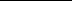 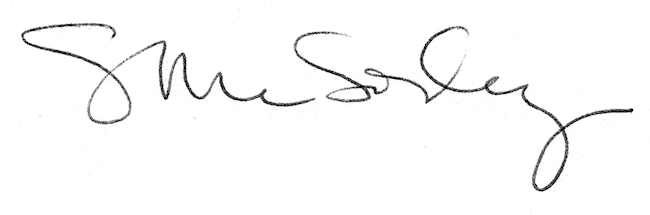 